	 Registration Form 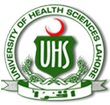 International Symposium on Molecular Forensic: Emerging TrendsREGISTRATION FORMInternational Symposium on Molecular Forensic: Emerging TrendsREGISTRATION FORMInternational Symposium on Molecular Forensic: Emerging TrendsREGISTRATION FORMName of ParticipantAcademic QualificationDesignationDepartmentField of Research/StudyInstituteEmail AddressPayment□      Cash □      Bank Transfer (attach scan copy of receipt)
A/c No. : 08177361401

A/c Title: Allah Rakha 

Standard Chartered Bank